COLEGIO EMILIA RIQUELME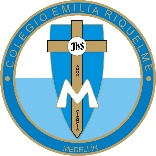 ÁREA DE HUMANIDADES, LENGUA CASTELLANADOCENTE: MARIA ISABEL MAZO ARANGOACTIVIDADES SEMANA DEL 20 AL 24 DE ABRIL¡BIENVENIDAS! ¡FELIZ REGRESO DE VACACIONES!Es para mí una gran alegría poder saludarlas nuevamente. Espero que estos días de vacaciones hayan sido de mucho provecho para todas ustedes y sus familias y si bien sabemos que las circunstancias no son a las que estamos acostumbrados (paseos, fiestas, rumbitas, piyamadas, etc, etc...) podemos hacer de este tiempo algo muy provechoso para fortalecer nuestras relaciones con las personas que convivimos a diario.Paso entonces a explicarles un poco el trabajo académico que iniciaremos a partir del día de hoy 20 de abril. Esta guía de trabajo está organizada por los días que nos corresponden las clases. La idea es, en lo posible, tratar de continuar nuestra cotidianidad de estudio teniendo en cuenta el horario escolar normal. Por cada día de clase, les explicaré las actividades que realizaremos y para su realización o dudas que se presenten, estaré disponible a través del whatsApp, video conferencia o correo electrónico (la opción que consideres más adecuada y se adapte mejor a tu contexto). Para el envío de las actividades, lo puedes hacer por fotos, en un solo correo y a través del correo: isamaran@campus.com.coSea que interactuemos en cada clase (que es lo más conveniente) o que tú decidas realizar sola las actividades, es importante que no dudes en ningún momento en preguntar aquello que no comprendas o sobre aspectos que tengas dudas, por muy pequeñas que parezcan. A no ser que la señal de Internet nos juegue una mala pasada, todas las clases estaré atenta para poder comunicarnos y juntas continuar el proceso de enseñanza-aprendizaje.¡Bueno! Ahora sí… manos a la obra…Estas son las agendas de la semana. En lo posible vamos a trabajar directamente en el cuaderno y en el libro, en las páginas que correspondan.FECHA: MARTES 21 DE ABRIL (1ra hora: 7-8 a.m.)TEMA: Saludo de regreso de vacaciones Realización del segundo periodo en el cuadernoDesempeños y temas del segundo periodoEscrito: ¿Cuéntame alguna experiencia significativa de estas vacaciones?DESARROLLO:El saludo ya lo realicé arriba.En el cuaderno realizarás la hoja del segundo periodo. Este lo acompañarás con un dibujo relacionado con la última película que te viste y una frase que te haya llamado la atención de ella.Indicadores del segundo periodo. Copiarlos en el cuaderno después de la hoja del segundo periodo. Es importante que tengas en cuenta que estos desempeños no son una camisa de fuerza. Puede que por las circunstancias quedan algunos temas y desempeños por alcanzar… no te preocupes luego los iremos abarcando poco a pocoDespués de realizar la hoja del segundo periodo, escribe en el cuaderno alguna experiencia significativa que hayas tenido de estas vacaciones. Ten en cuenta la ortografía. Si deseas lo puedes tener acompañar de un dibujo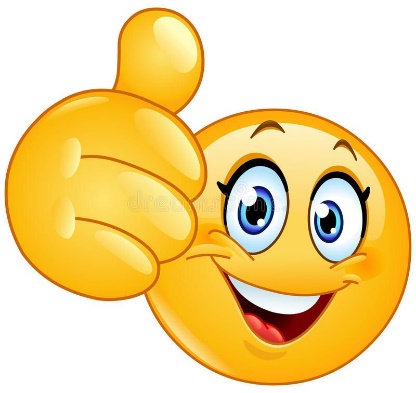 FECHA: MIÉRCOLES 22 DE ABRIL (5ta hora: 12-1 p.m.)TEMA: Ortografía: Usos de ll, y.DESARROLLO: Realiza la lectura del libro de la página 78 y realiza el punto 2. Luego lee las normas ortográficas de la LL y la Y, y realiza los puntos 1, 2, 3 , y 5 de la página 79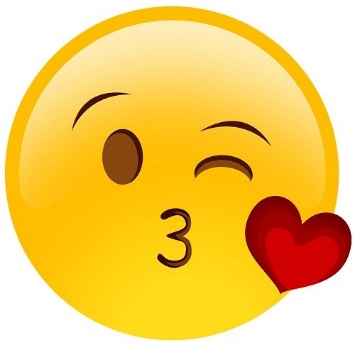 FECHA: JUEVES 23 DE ABRIL (1ra hora: 7-8 a.m.)TEMA: DIA DEL IDIOMADESARROLLO:Hoy es el día del idioma español y para ello, vamos a exaltar la vida y obra de un gran escritor: Visita la página y realiza la lectura de la vida y obra de este gran escritor: https://www.biografiasyvidas.com/biografia/c/carrasquilla_tomas.htm Luego, observa el video animado “A la diestra de Dios Padre” https://www.youtube.com/watch?v=_afFfPWxZxsEscribe en el cuaderno:Escoge un personaje de la historia que te haya llamado la atención. Realiza una descripción física y psicológica. Explica: ¿Qué enseñanza te deja para tu vida? ¿Qué valores encuentras en él que puedas aplicar?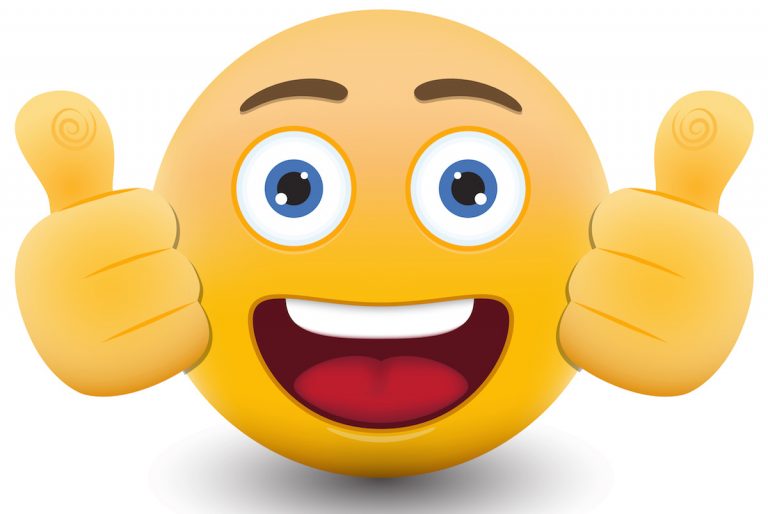 FECHA: VIERNES 24 DE ABRIL (2da hora: 8-9 a.m.)TEMA: Ortografía de la c y ccDESARROLLO:Lee el texto de la página 128 y realiza el punto 2. Lee las normas ortográficas de la c y cc y realiza los puntos 1, 2, 3, 4, 5 y 6 de la página 129.
En el correo que me envíes cuéntame cómo te pareció el trabajo de la semana… ¿muy pesado? ¿Mucho? ¿Interfirió en tu dinámica familiar?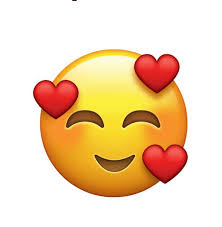 Esta información me servirá mucho para la planeación de la próxima semana…Abrazos!!!!Colegio 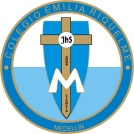 Emilia RiquelmeÁrea: Lengua CastellanaGrado: 7°                Periodo: 2Docente: María Isabel Mazo A.Intensidad semanal: 4 horas          PRODUCCIÓN TEXTUALCaracterizo estrategias argumentativas de tipo descriptivo.    COMPRENSIÓN E INTERPRETACIÓN TEXTUALComparo el contenido de los diferentes tipos de texto que he leído.    LITERATURAComprendo elementos constitutivos de obras literarias.                MEDIOS DE COMUNICACIÓN Y OTROS SISTEMAS   SIMBÓLICOSSelecciono y clasifico la información emitida por los medios de comunicación masiva.          ÉTICA DE LA COMUNICACIÓNIdentifico en situaciones comunicativas auténticas algunas variantes lingüísticas de mi entorno, generadas por ubicación geográfica, diferencia social o generacional, profesión u oficio, entre otras.          PRODUCCIÓN TEXTUALCaracterizo estrategias argumentativas de tipo descriptivo.    COMPRENSIÓN E INTERPRETACIÓN TEXTUALComparo el contenido de los diferentes tipos de texto que he leído.    LITERATURAComprendo elementos constitutivos de obras literarias.                MEDIOS DE COMUNICACIÓN Y OTROS SISTEMAS   SIMBÓLICOSSelecciono y clasifico la información emitida por los medios de comunicación masiva.          ÉTICA DE LA COMUNICACIÓNIdentifico en situaciones comunicativas auténticas algunas variantes lingüísticas de mi entorno, generadas por ubicación geográfica, diferencia social o generacional, profesión u oficio, entre otras.TEMASEl texto descriptivo y expositivoLa oración, conectores gramaticalesNarrativa: autobiografía, novela realista, novela de aventuras. Género dramático: guión El lenguaje artístico y teatral (Actividad transversal al proyecto de artes escénicas)Ortografía: Usos de ll, y, c y ccPlan lectorEstrategias de evaluación durante el aislamiento social: Estrategias de evaluación durante el aislamiento social: Actividades enviadas a través del correo, participación en video conferencia, participación en el grupo de WhassApp, interacción con la docente en la realización de las actividades